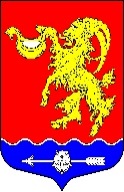 МЕСТНАЯ АДМИНИСТРАЦИЯ МУНИЦИПАЛЬНОГО ОБРАЗОВАНИЯ  ГОРБУНКОВСКОЕ СЕЛЬСКОЕ ПОСЕЛЕНИЕ МУНИЦИПАЛЬНОГО ОБРАЗОВАНИЯЛОМОНОСОВСКОГО МУНИЦИПАЛЬНОГО РАЙОНА ЛЕНИНГРАДСКОЙ ОБЛАСТИП О С Т А Н О В Л Е Н И Е № 10/1От 24 января 2023 г.                                                                                                д. ГорбункиО порядке составления и утверждения отчета о результатахдеятельности муниципального учрежденияи об использовании закрепленного за ниммуниципального имуществаВ соответствии с подпунктом 10 пункта 3.3 статьи 32 Федерального закона от 12.01.1996 №7-ФЗ «О некоммерческих организациях», приказом Министерства финансов Российской Федерации от 02.11.2021 №171н «Об утверждении общих требований к порядку составления и утверждения отчета о результатах деятельности государственного (муниципального) учреждения и об использовании закрепленного за ним государственного (муниципального) имущества», руководствуясь Уставом муниципального образования Горбунковское сельское поселение муниципального образования Ломоносовский муниципальный район Ленинградской области, местная администрация МО Горбунковское сельское поселение П О С Т А Н О В Л Я Е Т: 1. Утвердить Порядок составления и утверждения отчета о результатах деятельности муниципального учреждения и об использовании закрепленного за ним муниципального имущества согласно приложению, к настоящему постановлению.2.	Настоящее постановление вступает в силу с 1 января 2023 г. и применяется, начиная с представления отчета за 2022 год.             3. Настоящее постановление вступает в силу после официального опубликования (обнародования) и размещения на официальном сайте муниципального образования Горбунковское сельское поселение по электронному адресу: www.gorbunki-lmr.ru.            4 . Контроль исполнения настоящего постановления оставляю за собой.И. о. главы местной администрации      МО Горбунковское сельское поселение                                                                       П.А. Руш Приложение к постановлению администрацииМО Горбунковское сельское поселениеМО Ломоносовский муниципальный районЛенинградской области                                                                                                          от                        2023 года №         Порядок составления и утверждения отчета о результатах деятельности муниципального учреждения и об использовании закрепленного за ним муниципального имуществаОбщие положения1.	Настоящий Порядок составления и утверждения отчета о результатах деятельности муниципального учреждения и об использовании закрепленного за ним муниципального имущества (далее - Порядок) определяет порядок и сроки составления и утверждения отчета о результатах деятельности подведомственного муниципального бюджетного, муниципального автономного или муниципального казенного учреждения (далее – учреждение) и об использовании закрепленного за ним муниципального имущества (далее - отчет), а также порядок и сроки рассмотрения Отчета Администрацией муниципального образования Горбунковское сельское поселение (органом Администрации муниципального образования Горбунковское сельское поселение, наделенного правами юридического лица), осуществляющей (осуществляющим) функции и полномочия учредителя в отношении подведомственного учреждения (далее - главный распорядитель бюджетных средств).2.	Отчет составляется учреждением в валюте Российской Федерации (в части показателей, формируемых в денежном выражении) по состоянию на 1 января года, следующего за отчетным.3.	Отчет составляется и утверждается учреждением в форме бумажного документа с учетом требований действующего законодательства о защите государственной тайны.4.	Отчет автономных учреждений составляется, в том числе, с учетом требований, установленных Правилами опубликования отчетов о деятельности автономного учреждения и об использовании закрепленного за ним имущества, утвержденными Постановлением Правительства Российской Федерации от 18.10.2007 №684.Требования к Отчету5.	Отчет составляется в разрезе следующих разделов:раздел 1 «Результаты деятельности»;раздел 2 «Использование имущества, закрепленного за учреждением».6.	В раздел 1 «Результаты деятельности» включаются:отчет о выполнении муниципального задания на оказание муниципальных услуг (выполнение работ) (далее - муниципальное задание). Указанный отчет формируется муниципальными бюджетными и муниципальными автономными учреждениями, а также муниципальными казенными учреждениями, которым в соответствии с решением главного распорядителя бюджетных средств, осуществляющего функции и полномочия учредителя в отношении данного муниципального казенного учреждения, сформировано муниципальное задание;сведения об оказываемых услугах, выполняемых работах сверх установленного муниципального задания, а также выпускаемой продукции, формируемые в соответствии с пунктом 9 настоящего Порядка;сведения о доходах учреждения в виде прибыли, приходящейся на доли в уставных (складочных) капиталах хозяйственных товариществ и обществ, или дивидендов по акциям, принадлежащим учреждению, формируемые в соответствии с пунктом 10 настоящего Порядка;сведения о просроченной кредиторской задолженности, формируемые в соответствии с пунктом 11 настоящего Порядка;сведения о задолженности по ущербу, недостачам, хищениям денежных средств и материальных ценностей, формируемые в соответствии с пунктом 12 настоящего Порядка;сведения о численности сотрудников и оплате труда, формируемые в соответствии с пунктом 13 настоящего Порядка;сведения о счетах учреждения, открытых в кредитных организациях, формируемые в соответствии с пунктом 14 настоящего Порядка.7.	В раздел 2 «Использование имущества, закрепленного за учреждением» включаются:сведения о недвижимом имуществе, за исключением земельных участков (далее - сведения о недвижимом имуществе), закрепленном на праве оперативного управления, формируемые в соответствии с пунктом 15 настоящего Порядка;сведения о земельных участках, предоставленных на праве постоянного (бессрочного) пользования (далее - сведения об использовании земельных участков), формируемые в соответствии с пунктом 16 настоящего Порядка;сведения о недвижимом имуществе, используемом по договору аренды, формируемые в соответствии с пунктом 17 настоящего Порядка;сведения о недвижимом имуществе, используемом по договору безвозмездного пользования (договору ссуды), формируемые в соответствии с пунктом 18 настоящего Порядка;сведения об особо ценном движимом имуществе (за исключением транспортных средств), формируемые в соответствии с пунктом 19 настоящего Порядка;сведения о транспортных средствах, формируемые в соответствии с пунктом 20 настоящего Порядка.Порядок формирования сведений, включаемых в Отчет8.	В отчете о выполнении муниципального задания отражаются сведения о муниципальных услугах и работах, включенных в муниципальное задание (показатель, характеризующий содержание муниципальной услуги (работы), плановые показатели объема муниципальной услуги (работы), показатели объема оказанных муниципальных услуг (выполненных работ) на отчетную дату, причину отклонения от установленных плановых показателей объема муниципальной услуги (работы).9.	В сведениях об оказываемых услугах, выполняемых работах сверх установленного муниципального задания, а также выпускаемой продукции отражается информация о муниципальных услугах (работах), оказываемых (выполняемых) за плату, включая сведения об иных видах деятельности, не относящихся к основным, с указанием информации о показателях объема оказанных муниципальных услуг (выполненных работ, произведенной продукции), доходах, полученных учреждением от оказания платных муниципальных услуг (выполнения работ), ценах (тарифах) на платные муниципальные услуги (работы), оказываемых (выполняемых) потребителям за плату, а также справочная информация о реквизитах акта, которым установлены указанные цены (тарифы).10.	В сведениях о доходах учреждения в виде прибыли, приходящейся на доли в уставных (складочных) капиталах хозяйственных товариществ и обществ, или дивидендов по акциям, принадлежащим учреждению, отражается информация о наименовании организации (предприятия) с долей участия учреждения во вкладе в уставном (складочном) капитале, с указанием идентификационного номера налогоплательщика, кода по Общероссийскому классификатору организационно-правовых форм, даты создания, основного вида деятельности, суммы вложений в уставный капитал, вида вложений (денежные средства, имущество, право пользования нематериальными активами), дохода (части прибыли (дивидендов) хозяйственного товарищества, общества), приходящаяся к получению учреждением за отчетный период, а также о задолженности перед учреждением по перечислению части прибыли (дивидендов) на начало года и конец отчетного периода.При отсутствии у учреждения вкладов в уставные (складочные) капиталы сведения, указанные в абзаце первом настоящего пункта, не формируются.11.	В сведениях о просроченной кредиторской задолженности отражается информация об объеме просроченной кредиторской задолженности на начало года и конец отчетного периода, предельно допустимых значениях просроченной кредиторской задолженности, установленных учредителем, изменении кредиторской задолженности за отчетный период в абсолютной величине и в процентах от общей суммы просроченной задолженности, а также причине образования кредиторской задолженности и мерах, принимаемых по ее погашению.12.	В сведениях о задолженности по ущербу, недостачам, хищениям денежных средств и материальных ценностей отражается информация о задолженности контрагентов по возмещению ущерба на начало года и конец отчетного периода, общей сумме нанесенного ущерба, выявленных недостач, хищений, с указанием сумм, по которым виновные лица не установлены, сумм возмещенного ущерба, включая информацию о возмещении ущерба по решению суда и страховыми организациями, а также сумм списанного ущерба.В сведениях о задолженности по ущербу, недостачам, хищениям денежных средств и материальных ценностей также отражается информация об ущербе материальным ценностям (порче имущества), сумме предварительных оплат, не возвращенным контрагентом в случае расторжения договоров (контрактов, соглашений), в том числе по решению суда, сумме задолженности подотчетных лиц, своевременно не возвращенной (не удержанной из заработной платы), а также сумме неустойки (штрафов, пеней), в связи с нарушением контрагентом условий договоров (контрактов, соглашений).13.	В сведениях о численности сотрудников и оплате труда отражается информация о штатной численности (установлено штатным расписанием, замещено, вакантно) на начало года и конец отчетного периода, средней численности сотрудников за отчетный период, с указанием численности сотрудников, работающих по основному месту работы, на условиях внутреннего совместительства, внешнего совместительства, а также информация о численности сотрудников, выполняющих работу без заключения трудового договора (по договорам гражданско-правового характера).Сведения о численности сотрудников формируются по группам (категориям) персонала, включая административно-управленческий персонал, основной персонал, вспомогательный.Информация о численности административно-управленческого персонала формируется с указанием численности заместителей руководителя учреждения, руководителей структурных подразделений.Информация о численности основного персонала формируется с указанием численности категорий работников, установленных Указом Президента Российской Федерации от 07.05.2012 №597 «О мероприятиях по реализации государственной социальной политики».Сведения об оплате труда формируются по группам (категориям) персонала с обособлением информации об оплате труда работников, работающих по основному месту работы, в том числе занятых на условиях полного и неполного рабочего времени, внутреннего совместительства, внешнего совместительства, а также оплате вознаграждения лицам, выполняющим работу без заключения трудового договора (по договорам гражданско-правового характера).14. В сведениях о счетах учреждения, открытых в кредитных организациях, отражается информация о номерах счетов, открытых в кредитных организациях в валюте Российской Федерации и иностранной валюте, с указанием вида счета, реквизитов акта, в соответствии с которым открыт счет в кредитной организации, остатка средств на счете на начало года и конец отчетного периода.15.	В сведениях о недвижимом имуществе, закрепленном на праве оперативного управления, отражается информация, содержащая перечень объектов недвижимого имущества, закрепленного за учреждением на праве оперативного управления, с указанием адреса, кадастрового номера, года постройки, основных технических характеристик объекта (общая площадь объекта, длина (протяженность) линейного объекта, глубина объекта, объем объекта), информации об имуществе, используемом учреждением для осуществления основной деятельности и иных целей, не используемом учреждением, переданном в аренду, в безвозмездное пользование, не используемом в связи с проводимым капитальным ремонтом или реконструкцией, находящемся в аварийном состоянии, требующем ремонта или относительно которого осуществляется согласование решения о списании.Дополнительно в сведения о недвижимом имуществе, закрепленном на праве оперативного управления, включается информация о фактических расходах на оплату коммунальных услуг, расходов на содержание указанного имущества, расходов на уплату налогов, в качестве объекта налогообложения по которым признается указанное имущество, с указанием расходов, возмещаемых пользователями имущества.16.	В сведениях об использовании земельных участков отражается информация, содержащая перечень земельных участков, предоставленных учреждению на праве постоянного (бессрочного) пользования, с указанием адреса, кадастрового номера, общей площади, информации о площади земельного участка (части земельного участка), используемой учреждением для осуществления основной деятельности и иных целей, не используемой учреждением, переданной в аренду, в безвозмездное пользование, не используемой по иным причинам, земельных участках, в отношении которых заключено соглашение об установлении сервитута.Дополнительно в сведения об использовании земельных участков включается информация о фактических расходах на содержание земельных участков, включая эксплуатационные расходы и расходы на уплату земельного налога, в качестве объекта налогообложения по которым признаются указанные земельные участки, с указанием расходов, возмещаемых пользователями земельных участков.17.	В сведениях о недвижимом имуществе, используемом по договору аренды, отражается информация, содержащая перечень объектов недвижимого имущества, находящегося у учреждения в пользовании по договору аренды, с указанием наименования и адреса объекта, количества арендуемого имущества, наименования арендодателя с указанием идентификационного номера налогоплательщика и кода по классификации институциональных секторов экономики, срока пользования арендуемым имуществом, размера арендной платы, фактических расходов на содержание арендуемого имущества, направления использования арендуемого имущества, а также обоснование заключения договора аренды.18.	В сведениях о недвижимом имуществе, используемом по договору безвозмездного пользования (договору ссуды), отражается информация, содержащая перечень объектов недвижимого имущества, находящегося у учреждения в пользовании по договору безвозмездного пользования (договору ссуды), с указанием наименования и адреса объекта, количества имущества, наименования ссудодателя с указанием идентификационного номера налогоплательщика и кода по классификации институциональных секторов экономики, срока пользования имуществом, фактических расходов на содержание имущества, направления использования имущества, а также обоснование заключения договора безвозмездного пользования (договору ссуды).19.	В сведения об особо ценном движимом имуществе (за исключением транспортных средств) включается информация о наличии особо ценного движимого имущества (по группам основных средств), балансовой стоимости и остаточной стоимости имущества.Дополнительно в сведения об особо ценном движимом имуществе (за исключением транспортных средств) включается информация о фактических расходах на содержание имущества, включая расходы на техническое обслуживание, текущий и капитальный ремонт, расходы на обязательное и добровольное страхование указанного имущества, на уплату налогов, в качестве объекта налогообложения по которым признается указанное имущество, заработную плату обслуживающего персонала, иные расходы.20.	В сведениях о транспортных средствах отражается информация о транспортных средствах, используемых учреждением (с детализацией по видам транспортных средств), в том числе на праве оперативного управления, по договору аренды и безвозмездного пользования (договору ссуды), с обособлением информации о транспортных средствах, используемых для осуществления основной деятельности и иных целей, в том числе в целях обслуживания административно-управленческого персонала, доставки сотрудников к месту работы, для обеспечения перевозки людей (за исключением сотрудников), в том числе обучающихся.Дополнительно в сведения о транспортных средствах включается информация о фактических расходах на содержание транспортных средств, включая расходы на приобретение горюче-смазочных материалов, приобретение комплектующих, техническое обслуживание, ремонт, добровольное и обязательное страхование (включая страхование гражданской ответственности), расходы на содержание гаражей, заработную плату (водителей, механиков, административно-управленческого персонала гаражей), уплату транспортного налога.21.	Формы для заполнения сведений, включаемых в Отчет учреждениями, приведены в приложении к настоящему Порядку.22. Отчет бюджетных и казенных учреждений утверждается руководителем учреждения и представляется главному распорядителю бюджетных средств.Отчет автономного учреждения утверждается руководителем учреждения с учетом требований Федерального закона от 03.11.2006 №174-ФЗ «Об автономных учреждениях».23.	Отчеты учреждений утверждаются и представляются в срок до 1 февраля года, следующего за отчетным, или первого рабочего дня, следующего за указанной датой.24. Главный распорядитель бюджетных средств в течение 10 дней со дня получения Отчета рассматривает Отчет и в случаях установления факта недостоверности предоставленной учреждением информации и (или) представления указанной информации не в полном объеме направляет требование о доработке с указанием причин, послуживших основанием для необходимости его доработки.Учреждение в течение 5 дней со дня получения требования, указанного в абзаце первом настоящего пункта, дорабатывает Отчет и повторно направляет его главному распорядителю бюджетных средств.Рассмотрение повторно представленного Отчета осуществляется главным распорядителем бюджетных средств в соответствии абзаце первым настоящего пункта.25.	Показатели Отчета, формируемые в денежном выражении, должны быть сопоставимы с показателями, включаемыми в состав бюджетной отчетности казенных учреждений и бухгалтерской отчетности бюджетных (автономных) учреждений.26.	Учреждение предоставляет утвержденный и рассмотренный главным распорядителем бюджетных средств Отчет (в формате структурированной информации и файлов, содержащих электронные копии документов) для его размещения на официальном сайте в информационно-телекоммуникационной сети «Интернет» федеральным органом исполнительной власти, осуществляющим правоприменительные функции по кассовому обслуживанию исполнения бюджетов бюджетной системы Российской Федерации в соответствии с пунктом 3 статьи 32 Федерального закона от 12.01.1996 №7-ФЗ «О некоммерческих организациях», с учетом требований действующего законодательства о защите государственной тайны.Учреждение размещает утвержденный и рассмотренный главным распорядителем бюджетных средств Отчет на сайте учреждения с учетом требований действующего законодательства о защите государственной тайны.Приложениек Порядку составления и утверждения отчетао результатах деятельности муниципальногоучреждения и об использовании закрепленного за ниммуниципального имущества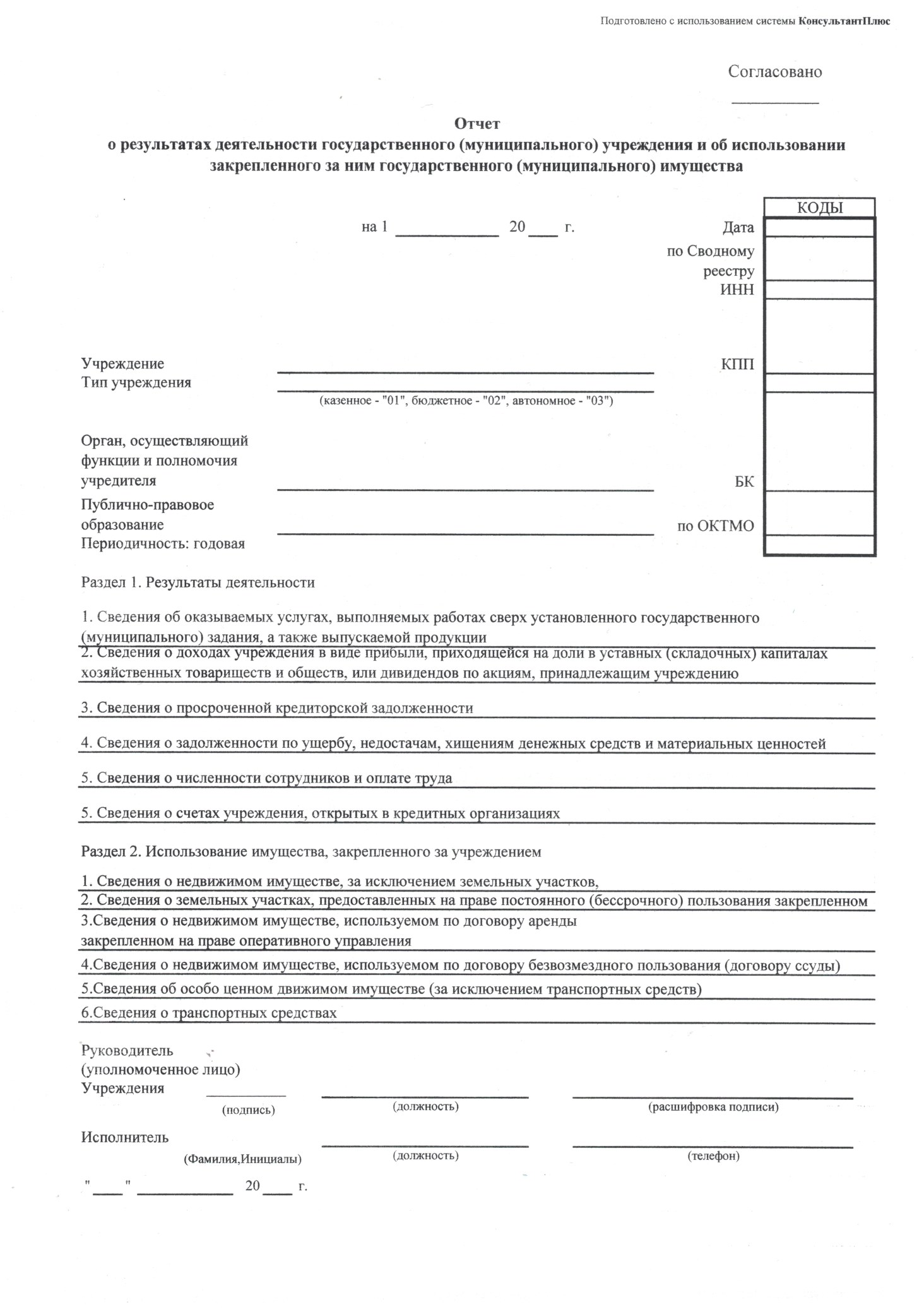 Сведенияоб оказываемых услугах, выполняемых работах сверхустановленного муниципального задания, а также выпускаемой продукциина 1 __________ 20__ г.Раздел 1. Сведения об услугах, оказываемых сверхустановленного муниципального заданияРаздел 2. Сведения о работах, выполняемых сверх установленного муниципального заданияРаздел 3. Сведения о производимой продукцииСведенияо доходах учреждения в виде прибыли, приходящейся на долив уставных (складочных) капиталах хозяйственных товариществи обществ, или дивидендов по акциям, принадлежащим учреждению <1>--------------------------------<1> Сведения формируются в случаях, если в соответствии с законодательством Российской Федерации установлена возможность создания хозяйственных товариществ и обществ.<2> Указывается вид вложений «1» - денежные средства, «2» - имущество, «3» - право пользования нематериальными активами.Сведения  о просроченной кредиторской задолженности--------------------------------<3> Указываются предельно допустимые значения, установленные органом, осуществляющим функции и полномочия учредителя.<4> Заполняется в случае, если значения просроченной кредиторской задолженности установлены органом, осуществляющим функции и полномочия учредителя, в абсолютных значениях (рублях).<5> Заполняется в случае, если значения просроченной кредиторской задолженности установлены органом, осуществляющим функции и полномочия учредителя, в процентах от общей суммы кредиторской задолженности.<6> Указывается общая сумма увеличения или уменьшения кредиторской задолженности.Сведенияо задолженности по ущербу, недостачам, хищениям денежных средств и материальных ценностейСведения о численности сотрудников и оплате трудаРаздел 1. Сведения о численности сотрудниковРаздел 2. Сведения об оплате труда--------------------------------<7> При расчете показателя не учитывается численность сотрудников учреждения, работающих по внутреннему совместительству (по совмещению должностей).<8> Указывается численность сотрудников учреждения, работающих по внутреннему совместительству (по совмещению должностей). При расчете общей численности сотрудников учреждения показатель не учитывается.<9> Указывается численность физических лиц, привлекаемых к оказанию услуг, выполнению работ без заключения трудового договора (на основании договоров гражданско-правового характера). Детализация численности по группам персонала указывается в соответствии с предметом договора, в зависимости от характера работ, для выполнения которых привлекается сотрудник.<10> Указывается численность физических лиц, привлекаемых к оказанию услуг, выполнению работ без заключения трудового договора (на основании договоров гражданско-правового характера), являющихся сотрудниками учреждения.<11> Указывается численность физических лиц, привлекаемых к оказанию услуг, выполнению работ без заключения трудового договора (на основании договоров гражданско-правового характера), не являющихся сотрудниками учреждения.<12> Указывается численность работников учреждения, непосредственно оказывающих услуги (выполняющих работы), направленные на достижение определенных уставом учреждения целей деятельности этого учреждения.<13> Указывается численность работников учреждения, создающих условия для оказания услуг (выполнения работ), направленных на достижение определенных уставом учреждения целей деятельности этого учреждения, включая обслуживание зданий и оборудования.<14> Указывается численность работников учреждения, занятых управлением (организацией) оказания услуг (выполнения работ), а также работников учреждения, выполняющих административные функции, необходимые для обеспечения деятельности учреждения.<15> Указывается сумма, начисленная по договорам гражданско-правового характера, заключенным с лицами, привлекаемыми для оказания услуг (выполнения работ). Детализация начисленного вознаграждения по группам персонала указывается в соответствии с предметом договора, в зависимости от характера работ, для выполнения которых привлекается сотрудник.<16> Указывается сумма начисленной оплаты труда работникам учреждения, непосредственно оказывающим услуги (выполняющим работы), направленные на достижение определенных уставом учреждения целей деятельности этого учреждения.<17> Указывается сумма начисленной оплаты труда работникам учреждения, создающим условия для оказания услуг (выполнения работ), направленных на достижение определенных уставом учреждения целей деятельности этого учреждения, включая обслуживание зданий и оборудования.<18> Указывается сумма начисленной оплаты труда работникам учреждения, занятым управлением (организацией) оказания услуг (выполнения работ), а также работникам учреждения, выполняющим административные функции, необходимые для обеспечения деятельности учреждения.Сведения о счетах учреждения, открытых в кредитных организациях--------------------------------<19> Указывается вид банковского счета, открытого в кредитной организации (например, номинальный счет, счет эскроу, публичный депозитный счет).<20> Показатели счетов в иностранной валюте указываются в рублевом эквиваленте.Сведенияо недвижимом имуществе, за исключением земельных участков, закрепленном на праве оперативного управления--------------------------------<21> Указываются здания, строения, сооружения и иные аналогичные объекты.<22> Указываются линии электропередачи, линии связи (в том числе линейно-кабельные сооружения), трубопроводы, автомобильные дороги, железнодорожные линии и другие подобные сооружения.Сведенияо земельных участках, предоставленных на праве постоянного(бессрочного) пользованияСведения о недвижимом имуществе, используемом по договору арендыРаздел 1. Сведения о недвижимом имуществе, используемомна праве аренды с помесячной оплатойРаздел 2. Сведения о недвижимом имуществе, используемом на праве аренды с почасовой оплатой--------------------------------<23> Указывается направление использования объекта недвижимого имущества «1» - для осуществления основной деятельности в рамках муниципального задания, «2» - для осуществления основной деятельности за плату сверх муниципального задания.<24> Указывается направление использования объекта недвижимого имущества «3» - проведение концертно-зрелищных мероприятий и иных культурно-массовых мероприятий, «4» - проведение спортивных мероприятий, «5» - проведение конференций, семинаров, выставок, переговоров, встреч, совещаний, съездов, конгрессов, «6» - для иных мероприятий.Сведенияо недвижимом имуществе, используемом по договорубезвозмездного пользования (договору ссуды)Сведенияоб особо ценном движимом имуществе (за исключением транспортных средств)Раздел 1. Сведения о наличии, состоянии и использовании особо ценного движимого имуществаРаздел 2. Сведения о расходах на содержание особо ценного движимого имущества--------------------------------<25> Срок использования имущества считается, начиная с 1-го числа месяца, следующего за месяцем принятия его к бухгалтерскому учету.Сведения о транспортных средствахРаздел 1. Сведения об используемых транспортных средствахРаздел 2. Сведения о неиспользуемых транспортных средствах, находящихся в оперативном управлении учрежденияРаздел 3. Направления использования транспортных средствРаздел 4. Сведения о расходах на содержание транспортных средств--------------------------------<26> Указываются транспортные средства, в отношении которых принято решение о списании, ожидается согласование органом, осуществляющим функции и полномочия учредителя.<27> Указываются транспортные средства, используемые в целях уборки территории, вывоза мусора, перевозки имущества (грузов), а также в целях перевозки людей.КОДЫДатапо Сводному рееструИННУчреждениеКППОрган, осуществляющий функции и полномочия учредителяглава по БКПублично-правовое образованиепо ОКТМОПериодичность: годоваяНаименование оказываемых услугКод по ОКВЭДКод строкиОбъем оказанных услугОбъем оказанных услугОбъем оказанных услугДоход от оказания услуг, рубЦена (тариф)Справочно: реквизиты акта, которым установлена цена (тариф)Справочно: реквизиты акта, которым установлена цена (тариф)Справочно: реквизиты акта, которым установлена цена (тариф)Наименование оказываемых услугКод по ОКВЭДКод строкиединица измеренияединица измерениявсегоДоход от оказания услуг, рубЦена (тариф)кем издан датаномерНаименование оказываемых услугКод по ОКВЭДКод строкинаиме-нованиекод по ОКЕИвсегоДоход от оказания услуг, рубЦена (тариф)кем издан датаномер123456789101110002000Итого9000xxxxxНаименование выполняемых работКод по ОКВЭДКод строкиОбъем выполненных работОбъем выполненных работОбъем выполненных работДоход от выполне-ния работ, рубЦена (тариф)Справочно: реквизиты акта, которым установлена цена (тариф)Справочно: реквизиты акта, которым установлена цена (тариф)Справочно: реквизиты акта, которым установлена цена (тариф)Наименование выполняемых работКод по ОКВЭДКод строкиединица измеренияединица измерениявсегоДоход от выполне-ния работ, рубЦена (тариф)кем издан датаномерНаименование выполняемых работКод по ОКВЭДКод строкинаименованиекод по ОКЕИвсегоДоход от выполне-ния работ, рубЦена (тариф)кем издан датаномер123456789101110002000Итого9000xxxxxНаименование производимой продукцииКод по ОКВЭДКод строкиОбъем произведенной продукцииОбъем произведенной продукцииОбъем произведенной продукцииДоход от реализации продукции, рубЦена (тариф)Справочно: реквизиты акта, которым установлена цена (тариф)Справочно: реквизиты акта, которым установлена цена (тариф)Справочно: реквизиты акта, которым установлена цена (тариф)Наименование производимой продукцииКод по ОКВЭДКод строкиединица измеренияединица измерениявсегоДоход от реализации продукции, рубЦена (тариф)кем издандатаномерНаименование производимой продукцииКод по ОКВЭДКод строкинаименованиекод по ОКЕИвсегоДоход от реализации продукции, рубЦена (тариф)кем издандатаномер123456789101110002000Итого9000xxxxxРуководитель(уполномоченное лицо) Учреждения(должность)(подпись)(расшифровка подписи)Исполнитель(должность)(фамилия, инициалы)(телефон)"__" __________ 20__ г.КОДЫна 1 ________ 20__ г.Датапо Сводному рееструИННУчреждениеКППОрган, осуществляющий функции и полномочия учредителяглава по БКПублично-правовое образованиепо ОКТМОПериодичность: годоваяОрганизация (предприятие)Организация (предприятие)Организация (предприятие)Организация (предприятие)Организация (предприятие)Код строкиСумма вложений в уставный капиталСумма вложений в уставный капиталДоля в уставном капитале, %Доля в уставном капитале, %Доля в уставном капитале, %Вид вложений <2>Задолженность перед учреждением по перечислению части прибыли (дивидендов) на начало годаЗадолженность перед учреждением по перечислению части прибыли (дивидендов) на начало годаЗадолженность перед учреждением по перечислению части прибыли (дивидендов) на начало годаДоходы, подлежащие получению за отчетный периодДоходы, подлежащие получению за отчетный периодДоходы, подлежащие получению за отчетный периодЗадолженность перед учреждением по перечислению части прибыли (дивидендов) на конец отчетного периоданаимено-ваниеИННкод по ОКОПФдата созда-нияосновной вид деятель-ностиКод строкиСумма вложений в уставный капиталСумма вложений в уставный капиталДоля в уставном капитале, %Доля в уставном капитале, %Доля в уставном капитале, %Вид вложений <2>Задолженность перед учреждением по перечислению части прибыли (дивидендов) на начало годаЗадолженность перед учреждением по перечислению части прибыли (дивидендов) на начало годаЗадолженность перед учреждением по перечислению части прибыли (дивидендов) на начало годаначислено, рубпоступило, рубпоступило, рубЗадолженность перед учреждением по перечислению части прибыли (дивидендов) на конец отчетного периода1234567788891010101112121310002000Итого9000xxxxРуководитель (уполномоченное лицо) УчрежденияРуководитель (уполномоченное лицо) УчрежденияРуководитель (уполномоченное лицо) УчрежденияРуководитель (уполномоченное лицо) УчрежденияРуководитель (уполномоченное лицо) УчрежденияРуководитель (уполномоченное лицо) УчрежденияРуководитель (уполномоченное лицо) Учреждения(должность)(должность)(подпись)(подпись)(подпись)(расшифровка подписи)(расшифровка подписи)(расшифровка подписи)ИсполнительИсполнительИсполнительИсполнительИсполнительИсполнительИсполнитель(должность)(должность)(фамилия, инициалы)(фамилия, инициалы)(фамилия, инициалы)(телефон)(телефон)(телефон)"__" __________ 20__ г."__" __________ 20__ г."__" __________ 20__ г."__" __________ 20__ г."__" __________ 20__ г."__" __________ 20__ г."__" __________ 20__ г.КОДЫна 1 ________ 20__ г.Датапо Сводному рееструИННУчреждениеКППОрган, осуществляющий функции и полномочия учредителяглава по БКПублично-правовое образованиепо ОКТМОПериодичность: годоваяНаименование показателяКод строкиОбъем просроченной кредиторской задолженности на начало годаОбъем просроченной кредиторской задолженности на начало годаПредельно допустимые значения просроченной кредиторской задолженности <3>Предельно допустимые значения просроченной кредиторской задолженности <3>Предельно допустимые значения просроченной кредиторской задолженности <3>Объем просроченной кредиторской задолженности на конец отчетного периодаОбъем просроченной кредиторской задолженности на конец отчетного периодаОбъем просроченной кредиторской задолженности на конец отчетного периодаОбъем просроченной кредиторской задолженности на конец отчетного периодаОбъем просроченной кредиторской задолженности на конец отчетного периодаОбъем просроченной кредиторской задолженности на конец отчетного периодаИзменение кредиторской задолженности <6>Изменение кредиторской задолженности <6>Причина образо-ванияМеры, принимаемые по погашению просроченной кредиторской задолженностиНаименование показателяКод строкивсегоиз нее по исполни-тельным листамзначениезначениесрок, днейвсегоиз нее по исполни-тельным листамв том числе по срокамв том числе по срокамв том числе по срокамв том числе по срокамсумма, рубв процен-тахПричина образо-ванияМеры, принимаемые по погашению просроченной кредиторской задолженностиНаименование показателяКод строкивсегоиз нее по исполни-тельным листамв абсолютных величинах <4>в процентах <5>срок, днейвсегоиз нее по исполни-тельным листамменее 30 дней просрочкиот 30 до 90 дней просрочкиот 90 до 180 дней просрочкиболее 180 дней просрочкисумма, рубв процен-тахПричина образо-ванияМеры, принимаемые по погашению просроченной кредиторской задолженности1234567891011121314151617По выплате заработной платы1000По выплате стипендий, пособий, пенсий2000По перечислению в бюджет, всего3000в том числе:по перечислению удержанного налога на доходы физических лиц3100по оплате страховых взносов на обязательное социальное страхование3200по оплате налогов, сборов, за исключением страховых взносов на обязательное социальное страхование3300по возврату в бюджет средств субсидий (грантов в форме субсидий)3400из них:в связи с невыполнением муници-пального задания3410в связи с недостиже-нием результатов предоставления субсидий (грантов в форме субсидий)3420в связи с невыполнением условий соглашений, в том числе по софинан-сированию расходов3430По оплате товаров, работ, услуг, всего4000из них:по публичным договорам4100По оплате прочих расходов, всего5000из них:по выплатам, связанным с причинением вреда гражданам5100Итого9000xxРуководитель(уполномоченное лицо) Учреждения(должность)(подпись)(расшифровка подписи)Исполнитель(должность)(фамилия, инициалы)(телефон)"__" __________ 20__ г.КОДЫна 1 ________ 20__ г.Датапо Сводному рееструИННУчреждениеКППОрган, осуществляющий функции и полномочия учредителяглава по БКПублично-правовое образованиепо ОКТМОПериодичность: годоваяНаименование показателяКод строкиОстаток задолженности по возмещению ущерба на начало годаОстаток задолженности по возмещению ущерба на начало годаВыявлено недостач, хищений, нанесения ущербаВыявлено недостач, хищений, нанесения ущербаВыявлено недостач, хищений, нанесения ущербаВозмещено недостач, хищений, нанесения ущербаВозмещено недостач, хищений, нанесения ущербаВозмещено недостач, хищений, нанесения ущербаВозмещено недостач, хищений, нанесения ущербаСписаноСписаноОстаток задолженности по возмещению ущерба на конец отчетного периодаОстаток задолженности по возмещению ущерба на конец отчетного периодаНаименование показателяКод строкивсегоиз него на взыскании в службе судебных приставоввсегов том числе:в том числе:всегоиз них взыскано с виновных лициз них взыскано с виновных лицстраховыми организа-циямивсегоиз них в связи с прекращением взыскания по исполнитель-ным листамвсегоиз него на взыскании в службе судебных приставовНаименование показателяКод строкивсегоиз него на взыскании в службе судебных приставоввсеговиновные лица установленывиновные лица не установленывсеговсегоиз них по решению судастраховыми организа-циямивсегоиз них в связи с прекращением взыскания по исполнитель-ным листамвсегоиз него на взыскании в службе судебных приставов123456789101112131415Недостача, хищение денежных средств, всего0100в том числе:в связи с хищением (кражами)0110из них:возбуждено уголовных дел (находится в следственных органах)0111xxxв связи с выявлением при обработке наличных денег денежных знаков, имеющих признаки подделки0120в связи с банкротством кредитной организации0130Ущерб имуществу (за исключением денежных средств)0200в том числе:в связи с недостача-ми, включая хищения (кражи)0210из них:возбуждено уголовных дел (находится в следственных органах)0211в связи с нарушени-ем правил хранения0220в связи с нанесением ущерба техническому состоянию объекта0230В связи с нарушением условий договоров (контрактов)0300в том числе:в связи с нарушением сроков (начислено пени, штрафов, неустойки)0310в связи с невыполнением условий о возврате предоплаты (аванса)0320Итого9000Руководитель(уполномоченное лицо) Учреждения(должность)(подпись)(расшифровка подписи)Исполнитель(должность)(фамилия, инициалы)(телефон)"__" __________ 20__ г.КОДЫна 1 ________ 20__ г.Датапо Сводному рееструИННУчреждениеКППОрган, осуществляющий функции и полномочия учредителяглава по БКПублично-правовое образованиепо ОКТМОПериодичность: годоваяГруппы персонала (категория персонала)Код строкиШтатная численность на начало годаШтатная численность на начало годаШтатная численность на начало годаШтатная численность на начало годаСредняя численность сотрудников за отчетный периодСредняя численность сотрудников за отчетный периодСредняя численность сотрудников за отчетный периодСредняя численность сотрудников за отчетный периодСредняя численность сотрудников за отчетный периодПо договорам гражданско-правового характера <9>По договорам гражданско-правового характера <9>Штатная численность на конец отчетного периодаШтатная численность на конец отчетного периодаШтатная численность на конец отчетного периодаШтатная численность на конец отчетного периодаГруппы персонала (категория персонала)Код строкиустановлено штатным расписаниемустановлено штатным расписаниемв том числе:в том числе:всего <7>в том числе:в том числе:в том числе:в том числе:в том числе:в том числе:установлено штатным расписаниемустановлено штатным расписаниемв том числе:в том числе:Группы персонала (категория персонала)Код строкивсегоиз неепо основным видам деятель-ностизаме-щеновакантных должнос-тейвсего <7>по основному месту работыпо основному месту работыпо внутреннему совместитель-ству (по совмещению должностей) <8>по внешнему совмести-тельствусотруд-ники учрежде-ния <10>физические лица, не являющиеся сотрудниками учреждения <11>всегоиз неепо основным видам деятель-ностизаме-щеновакант-ных должнос-тейГруппы персонала (категория персонала)Код строкивсегоиз неепо основным видам деятель-ностизаме-щеновакантных должнос-тейвсего <7>всегоиз нее по основ-ным видам деятельностипо внутреннему совместитель-ству (по совмещению должностей) <8>по внешнему совмести-тельствусотруд-ники учрежде-ния <10>физические лица, не являющиеся сотрудниками учреждения <11>всегоиз неепо основным видам деятель-ностизаме-щеновакант-ных должнос-тей1234567891011121314151617Основной персонал <12>1000Вспомогательный персонал  <13>2000Административно-управленческий персонал  <14>3000Итого9000Группы персоналаГруппы персоналаКод стро-киФонд начисленной оплаты труда сотрудников за отчетный период, рубФонд начисленной оплаты труда сотрудников за отчетный период, рубФонд начисленной оплаты труда сотрудников за отчетный период, рубФонд начисленной оплаты труда сотрудников за отчетный период, рубФонд начисленной оплаты труда сотрудников за отчетный период, рубФонд начисленной оплаты труда сотрудников за отчетный период, рубФонд начисленной оплаты труда сотрудников за отчетный период, рубФонд начисленной оплаты труда сотрудников за отчетный период, рубФонд начисленной оплаты труда сотрудников за отчетный период, рубФонд начисленной оплаты труда сотрудников за отчетный период, рубФонд начисленной оплаты труда сотрудников за отчетный период, рубНачислено по договорам гражданско-правового характера, руб <15>Начислено по договорам гражданско-правового характера, руб <15>Группы персоналаГруппы персоналаКод стро-кивсегов том числе:в том числе:в том числе:в том числе:в том числе:в том числе:в том числе:в том числе:в том числе:в том числе:в том числе:в том числе:Группы персоналаГруппы персоналаКод стро-кивсегопо основному месту работыпо основному месту работыпо основному месту работыпо основному месту работыпо основному месту работыпо основному месту работыпо внутреннему совместительству (совмещению должностей)по внутреннему совместительству (совмещению должностей)по внутреннему совместительству (совмещению должностей)по внешнему совместительствусотрудникам учрежденияфизическим лицам, не являющимися сотрудниками учрежденияГруппы персоналаГруппы персоналаКод стро-кивсеговсегов том числе на условиях:в том числе на условиях:в том числе на условиях:в том числе на условиях:в том числе на условиях:по внутреннему совместительству (совмещению должностей)по внутреннему совместительству (совмещению должностей)по внутреннему совместительству (совмещению должностей)по внешнему совместительствусотрудникам учрежденияфизическим лицам, не являющимися сотрудниками учрежденияГруппы персоналаГруппы персоналаКод стро-кивсеговсегополного рабочего времениполного рабочего времениполного рабочего времениполного рабочего временинеполного рабочего временипо внутреннему совместительству (совмещению должностей)по внутреннему совместительству (совмещению должностей)по внутреннему совместительству (совмещению должностей)по внешнему совместительствусотрудникам учрежденияфизическим лицам, не являющимися сотрудниками учрежденияГруппы персоналаГруппы персоналаКод стро-кивсеговсегополного рабочего времениполного рабочего времениполного рабочего времениполного рабочего временинеполного рабочего временипо внутреннему совместительству (совмещению должностей)по внутреннему совместительству (совмещению должностей)по внутреннему совместительству (совмещению должностей)по внешнему совместительствусотрудникам учрежденияфизическим лицам, не являющимися сотрудниками учреждения11234555567778910Основной персонал  <16>Основной персонал  <16>1000Вспомогательный персонал, <17>Вспомогательный персонал, <17>2000Административно-управленчес-кий персонал  <18>Административно-управленчес-кий персонал  <18>3000ИтогоИтого9000Руководитель (уполномоченное лицо) УчрежденияРуководитель (уполномоченное лицо) УчрежденияРуководитель (уполномоченное лицо) УчрежденияРуководитель (уполномоченное лицо) УчрежденияРуководитель (уполномоченное лицо) Учреждения(должность)(подпись)(подпись)(подпись)(расшифровка подписи)(расшифровка подписи)ИсполнительИсполнительИсполнительИсполнительИсполнитель(должность)(фамилия, инициалы)(фамилия, инициалы)(фамилия, инициалы)(телефон)(телефон)"__" __________ 20__ г."__" __________ 20__ г."__" __________ 20__ г."__" __________ 20__ г."__" __________ 20__ г.КОДЫна 1 ________ 20__ г.Датапо Сводному рееструИННУчреждениеКППОрган, осуществляющий функции и полномочия учредителяглава по БКПублично-правовое образованиепо ОКТМОПериодичность: годоваяНомер счета в кредитной организацииВид счета <19>Реквизиты акта, в соответствии с которым открыт счетРеквизиты акта, в соответствии с которым открыт счетРеквизиты акта, в соответствии с которым открыт счетОстаток средств на счете на начало года <20>Остаток средств на счете на конец отчетного периода <20>Номер счета в кредитной организацииВид счета <19>вид актадатаномерОстаток средств на счете на начало года <20>Остаток средств на счете на конец отчетного периода <20>1234567Счета в кредитных организациях в валюте Российской ФедерацииxxxxxxВсегоСчета в кредитных организациях в иностранной валютеxxxxxxВсегоИтогоxxxxРуководитель (уполномоченное лицо) Учреждения(должность)(подпись)(расшифровка подписи)Исполнитель(должность)(фамилия, инициалы)(телефон)"__" __________ 20__ г.КОДЫна 1 ________ 20__ г.Датапо Сводному рееструИННУчреждениеКППОрган, осуществляющий функции и полномочия учредителяглава по БКПублично-правовое образованиепо ОКТМОПериодичность: годоваяНаименование объектаАдресКадаст-ровый номерКод по ОКТМОГод пост-ройкиЕдиница измеренияЕдиница измеренияКод строкиИспользуется учреждениемИспользуется учреждениемИспользуется учреждениемИспользуется учреждениемПередано во временное пользование сторонним организациям (индивидуальным предпринимателям)Передано во временное пользование сторонним организациям (индивидуальным предпринимателям)Передано во временное пользование сторонним организациям (индивидуальным предпринимателям)Передано во временное пользование сторонним организациям (индивидуальным предпринимателям)Наименование объектаАдресКадаст-ровый номерКод по ОКТМОГод пост-ройкинаиме-нованиекод по ОКЕИКод строкивсегов том числе:в том числе:в том числе:всегов том числе:в том числе:в том числе:Наименование объектаАдресКадаст-ровый номерКод по ОКТМОГод пост-ройкинаиме-нованиекод по ОКЕИКод строкивсегодля осуществления основной деятельностидля осуществления основной деятельностидля иных целейвсегона основании договоров арендына основании договоров безвозмездного пользованиябез оформления права пользования (с почасовой оплатой)Наименование объектаАдресКадаст-ровый номерКод по ОКТМОГод пост-ройкинаиме-нованиекод по ОКЕИКод строкивсегов рамках муниципаль-ного заданияза плату сверх муниципаль-ного заданиядля иных целейвсегона основании договоров арендына основании договоров безвозмездного пользованиябез оформления права пользования (с почасовой оплатой)12345678910111213141516Площадные объекты <21>, всегоxxxxxx1000в том числе:1001Линейные объекты <22>, всегоxxxxxx2000в том числе:2001Резервуары, емкости, иные аналогичные объекты, всегоxxxxxx3000в том числе:3001Скважины, иные аналогичные объекты, всегоxxxxxx4000в том числе:4001Иные объекты, включая точечные, всегоxxxxxx5000в том числе:5001Итого9000Наименование объектаКод строкиНе используетсяНе используетсяНе используетсяНе используетсяФактические расходы на содержание объекта недвижимого имущества (руб в год)Фактические расходы на содержание объекта недвижимого имущества (руб в год)Фактические расходы на содержание объекта недвижимого имущества (руб в год)Фактические расходы на содержание объекта недвижимого имущества (руб в год)Фактические расходы на содержание объекта недвижимого имущества (руб в год)Фактические расходы на содержание объекта недвижимого имущества (руб в год)Фактические расходы на содержание объекта недвижимого имущества (руб в год)Фактические расходы на содержание объекта недвижимого имущества (руб в год)Фактические расходы на содержание объекта недвижимого имущества (руб в год)Фактические расходы на содержание объекта недвижимого имущества (руб в год)Наименование объектаКод строкивсегоиз них:из них:из них:всегоиз них:из них:из них:из них:из них:из них:из них:из них:из них:Наименование объектаКод строкивсегопроводится капитальный ремонт и/или реконструк-цияв связи с аварийным состояниемв связи с аварийным состояниемвсегокоммунальные услугикоммунальные услугикоммунальные услугиуслуги по содержанию имуществауслуги по содержанию имуществауслуги по содержанию имуществаналог на имуществоналог на имуществоналог на имуществоНаименование объектаКод строкивсегопроводится капитальный ремонт и/или реконструк-циятребуется ремонтожидает списаниявсеговсегоиз них:из них:всегоиз них:из них:всегоиз них:из них:Наименование объектаКод строкивсегопроводится капитальный ремонт и/или реконструк-циятребуется ремонтожидает списаниявсеговсеговозмещается пользователя-ми имуществапо неисполь-зуемому имуществувсеговозмещается пользователями имуществапо неисполь-зуемому имуществувсеговозмещается пользователями имуществапо неисполь-зуемому имуществу181718192021222324252627282930Площадные объекты <21>, всего1000в том числе:1001Линейные объекты <22>, всего2000в том числе:2001Резервуары, емкости, иные аналогичные объекты, всего3000в том числе:3001Скважины, иные аналогичные объекты, всего4000в том числе:4001Иные объекты, включая точечные, всего5000в том числе:5001Итого9000Руководитель(уполномоченное лицо) Учреждения(должность)(подпись)(расшифровка подписи)Исполнитель(должность)(фамилия, инициалы)(телефон)"__" __________ 20__ г.КОДЫна 1 ________ 20__ г.Датапо Сводному рееструИННУчреждениеКППОрган, осуществляющий функции и полномочия учредителяглава по БКПублично-правовое образованиепо ОКТМОПериодичность: годоваяНаимено-вание показателяАдресКод по ОКТМОКадастровый номерЕдиница измеренияЕдиница измеренияКод строкиВсегоИспользуется учреждениемИспользуется учреждениемИспользуется учреждениемИспользуется учреждениемСправочно: исполь-зуется по соглаше-ниям об установле-нии сервитутаНе используется учреждениемНе используется учреждениемНе используется учреждениемНе используется учреждениемНе используется учреждениемФактические расходы на содержание земельного участка(руб в год)Фактические расходы на содержание земельного участка(руб в год)Фактические расходы на содержание земельного участка(руб в год)Фактические расходы на содержание земельного участка(руб в год)Наимено-вание показателяАдресКод по ОКТМОКадастровый номернаимено-ваниекод по ОКЕИКод строкиВсеговсегов том числе:в том числе:в том числе:Справочно: исполь-зуется по соглаше-ниям об установле-нии сервитутавсегов том числе:в том числе:в том числе:в том числе:всегов том числе:в том числе:в том числе:Наимено-вание показателяАдресКод по ОКТМОКадастровый номернаимено-ваниекод по ОКЕИКод строкиВсеговсегодля осуществления основной деятельностидля осуществления основной деятельностидля иных целейСправочно: исполь-зуется по соглаше-ниям об установле-нии сервитутавсегопередано во временное пользование сторонним организациямпередано во временное пользование сторонним организациямпередано во временное пользование сторонним организациямпо иным причинамвсегоэксплуатационные расходыэксплуатационные расходыналог на землюНаимено-вание показателяАдресКод по ОКТМОКадастровый номернаимено-ваниекод по ОКЕИКод строкиВсеговсегов рамках муници-пального заданияза плату сверх муници-пального заданиядля иных целейСправочно: исполь-зуется по соглаше-ниям об установле-нии сервитутавсегона основании договоров арендына основании договоров безвозмездного пользованиябез оформления права пользованияпо иным причинамвсеговсегоиз них возмеща-ется пользова-телями имуществаналог на землю12345678910111213141516171819202122ИтогоИтогоРуководитель(уполномоченное лицо) Учреждения(должность)(подпись)(расшифровка подписи)Исполнитель(должность)(фамилия, инициалы)(телефон)"__" __________ 20__ г.КОДЫна 1 ________ 20__ г.Датапо Сводному рееструИННУчреждениеКППОрган, осуществляющий функции и полномочия учредителяглава по БКПублично-правовое образованиепо ОКТМОПериодичность: годоваяНаименование объектаАдресЕдиница измеренияЕдиница измеренияКод строкиКоличество арендуе-мого имуществаАрендодатель (ссудодатель)Арендодатель (ссудодатель)Арендодатель (ссудодатель)Срок пользо-ванияСрок пользо-ванияАрендная платаАрендная платаФактические расходы на содержание арендован-ного имущества (руб/год)Направление использования арендованного имуществаНаправление использования арендованного имуществаОбоснование заключения договора арендыНаименование объектаАдреснаимено-ваниекод по ОКЕИКод строкиКоличество арендуе-мого имуществанаименованиеИННкод по КИСЭначалаокончанияза единицу меры (руб/мес)за объект (руб/год)Фактические расходы на содержание арендован-ного имущества (руб/год)для осуществления основной деятельности <23>для осуществления иной деятельности <24>Обоснование заключения договора аренды1234567891011121314151617Площадные объекты <21>, всегоxxx1000в том числе:1001Линейные объекты <22>, всегоxxx2000в том числе:2001Резервуары, емкости, иные аналогичные объекты, всегоxxx3000в том числе:3001Скважины, иные аналогичные объекты, всегоxxx4000в том числе:4001Иные объекты, включая точечные, всегоxxx5000в том числе:5001Итого9000Наименование объектаАдресЕдиница измеренияЕдиница измеренияКод строкиКоличество арендуемого имуществаАрендодатель (ссудодатель)Арендодатель (ссудодатель)Арендодатель (ссудодатель)Длительность использования (час)Арендная платаАрендная платаАрендная платаФактические расходы на содержание объекта недвижимого имущества (руб/год)Направление использования объекта недвижимого имуществаНаправление использования объекта недвижимого имуществаОбоснование заключения договора арендыНаименование объектаАдреснаиме-но-ваниекод по ОКЕИКод строкиКоличество арендуемого имуществанаименованиеИННкод по КИСЭДлительность использования (час)за единицу меры (руб/час)за объект (руб/час)всего за год (руб)Фактические расходы на содержание объекта недвижимого имущества (руб/год)для осуществле-ния основной деятельности <23>для осуществле-ния иной деятельности <24>Обоснование заключения договора аренды12456789101112131415161718Площадные объекты <21>, всегоxxx1000в том числе:1001Линейные объекты <22>, всегоxxx2000в том числе:2001Резервуары, емкости, иные аналогичные объекты, всегоxxx3000в том числе:3001Скважины, иные аналогичные объекты, всегоxxx4000в том числе:4001Иные объекты, включая точечные, всегоxxx5000в том числе:5001Итого9000Руководитель(уполномоченное лицо) Учреждения(должность)(подпись)(расшифровка подписи)Исполнитель(должность)(фамилия, инициалы)(телефон)"__" __________ 20__ г.КОДЫна 1 ________ 20__ г.Датапо Сводному рееструИННУчреждениеКППОрган, осуществляющий функции и полномочия учредителяглава по БКПублично-правовое образованиепо ОКТМОПериодичность: годоваяНаименование объектаАдресЕдиница измеренияЕдиница измеренияКод строкиКоличество имуществаСсудодательСсудодательСсудодательСрок пользованияСрок пользованияФактические расходы на содержание объекта недвижимого имущества (руб/год)Направление использования объекта недвижимого имуществаНаправление использования объекта недвижимого имуществаОбоснование заключения договора ссудыНаименование объектаАдреснаименованиекод по ОКЕИКод строкиКоличество имуществанаименованиеИННкод по КИСЭначалаокончанияФактические расходы на содержание объекта недвижимого имущества (руб/год)для осуществления основной деятельности <23>для осуществления иной деятельности <24>Обоснование заключения договора ссуды123456789101112131415Площадные объекты <21>, всего1000в том числе:1001Линейные объекты <22>, всего2000в том числе:2001Резервуары, емкости, иные аналогичные объекты, всего3000в том числе:3001Скважины, иные аналогичные объекты, всего4000в том числе:4001Иные объекты, включая точечные, всего5000в том числе:5001Всего:9000Руководитель (уполномоченное лицо) Учреждения(должность)(подпись)(расшифровка подписи)Исполнитель(должность)(фамилия, инициалы)(телефон)"__" __________ 20__ г.КОДЫна 1 ________ 20__ г.Датапо Сводному рееструИННУчреждениеКППОрган, осуществляющий функции и полномочия учредителяглава по БКПублично-правовое образованиепо ОКТМОПериодичность: годоваяНаименование показателя (группа основных средств)Код строкиНаличие движимого имущества на конец отчетного периодаНаличие движимого имущества на конец отчетного периодаНаличие движимого имущества на конец отчетного периодаНаличие движимого имущества на конец отчетного периодаНаличие движимого имущества на конец отчетного периодаНаличие движимого имущества на конец отчетного периодаНаличие движимого имущества на конец отчетного периодаНаличие движимого имущества на конец отчетного периодаНаименование показателя (группа основных средств)Код строкивсегов том числе:в том числе:в том числе:в том числе:в том числе:в том числе:в том числе:Наименование показателя (группа основных средств)Код строкивсегоисполь-зуется учреждениемпередано в пользованиепередано в пользованиепередано в пользованиене используетсяне используетсяне используетсяНаименование показателя (группа основных средств)Код строкивсегоисполь-зуется учреждениемвсегов том числе:в том числе:требует ремонтафизически и морально изношено, ожидает согласования, списанияфизически и морально изношено, ожидает согласования, списанияНаименование показателя (группа основных средств)Код строкивсегоисполь-зуется учреждениемвсегов арендубезвозмезднотребует ремонтавсегоиз них требует замены12345678910Нежилые помещения, здания и сооружения, не отнесенные к недвижимому имуществу1000в том числе:для основной деятельности1100из них:для оказания услуг (выполнения работ) в рамках утвержденного муниципального задания1110для иной деятельности1200Машины и оборудование2000в том числе:для основной деятельности2100из них:для оказания услуг (выполнения работ) в рамках утвержденного муниципального задания2110для иной деятельности2200Хозяйственный и производственный инвентарь, всего3000в том числе:для основной деятельности3100из них:для оказания услуг (выполнения работ) в рамках утвержденного муниципального задания3110для иной деятельности3200Прочие основные средства, всего4000в том числе:для основной деятельности4100из них:для оказания услуг (выполнения работ) в рамках утвержденного муниципального задания4110для иной деятельности4200Итого9000Наименование показателя (группа основных средств)Наименование показателя (группа основных средств)Код строкиФактический срок использования <25>Фактический срок использования <25>Фактический срок использования <25>Фактический срок использования <25>Фактический срок использования <25>Фактический срок использования <25>Фактический срок использования <25>Фактический срок использования <25>Фактический срок использования <25>Фактический срок использования <25>Фактический срок использования <25>Фактический срок использования <25>Фактический срок использования <25>Фактический срок использования <25>Фактический срок использования <25>Фактический срок использования <25>Фактический срок использования <25>Фактический срок использования <25>Фактический срок использования <25>Фактический срок использования <25>Фактический срок использования <25>Фактический срок использования <25>Наименование показателя (группа основных средств)Наименование показателя (группа основных средств)Код строкиот 121 месяца и болееот 121 месяца и болееот 121 месяца и болееот 85 до 120 месяцевот 85 до 120 месяцевот 85 до 120 месяцевот 61 до 84 месяцевот 61 до 84 месяцевот 61 до 84 месяцевот 61 до 84 месяцевот 37 до 60 месяцевот 37 до 60 месяцевот 37 до 60 месяцевот 37 до 60 месяцевот 13 до 36 месяцевот 13 до 36 месяцевот 13 до 36 месяцевот 13 до 36 месяцевменее 12 месяцевменее 12 месяцевменее 12 месяцевменее 12 месяцевНаименование показателя (группа основных средств)Наименование показателя (группа основных средств)Код строкиколи-чество, едбалан-совая стои-мость, руббалан-совая стои-мость, рубколи-чество, едколи-чество, едбалан-совая стои-мость, рубколи-чество, едколи-чество, едбалансо-вая стои-мость,руббалансо-вая стои-мость,рубколи-чество, едколи-чество, едбаланс-овая стои-мость, руббаланс-овая стои-мость, рубколи-чество, едколи-чество, едбалансовая стоимость, руббалансовая стоимость, рубколи-чество, едколи-чество, едбалансовая стоимость, руббалансовая стоимость, руб11211121213131415151616171718181919202021212222Нежилые помещения, здания и сооружения, не отнесенные к недвижимому имуществуНежилые помещения, здания и сооружения, не отнесенные к недвижимому имуществу1000в том числе:для основной деятельностив том числе:для основной деятельности1100из них:для оказания услуг (выполнения работ) в рамках утвержденного (муниципальногозаданияиз них:для оказания услуг (выполнения работ) в рамках утвержденного (муниципальногозадания1110для иной деятельностидля иной деятельности1200Машины и оборудованиеМашины и оборудование2000в том числе:для основной деятельностив том числе:для основной деятельности2100из них:для оказания услуг (выполнения работ) в рамках утвержденного муниципального заданияиз них:для оказания услуг (выполнения работ) в рамках утвержденного муниципального задания2110для иной деятельностидля иной деятельности2200Хозяйственный и производственный инвентарь, всегоХозяйственный и производственный инвентарь, всего3000в том числе:для основной деятельностив том числе:для основной деятельности3100из них:для оказания услуг (выполнения работ) в рамках утвержденного муниципального заданияиз них:для оказания услуг (выполнения работ) в рамках утвержденного муниципального задания3110для иной деятельностидля иной деятельности3200Прочие основные средства, всегоПрочие основные средства, всего4000в том числе:для основной деятельностив том числе:для основной деятельности4100из них:для оказания услуг (выполнения работ) в рамках утвержденного муниципального заданияиз них:для оказания услуг (выполнения работ) в рамках утвержденного муниципального задания4110для иной деятельностидля иной деятельности4200ИтогоИтого9000Наименование показателя (группа основных средств)Код строкиКод строкиОстаточная стоимость объектов особо ценного движимого имущества, в том числе с оставшимся сроком полезного использованияОстаточная стоимость объектов особо ценного движимого имущества, в том числе с оставшимся сроком полезного использованияОстаточная стоимость объектов особо ценного движимого имущества, в том числе с оставшимся сроком полезного использованияОстаточная стоимость объектов особо ценного движимого имущества, в том числе с оставшимся сроком полезного использованияОстаточная стоимость объектов особо ценного движимого имущества, в том числе с оставшимся сроком полезного использованияОстаточная стоимость объектов особо ценного движимого имущества, в том числе с оставшимся сроком полезного использованияОстаточная стоимость объектов особо ценного движимого имущества, в том числе с оставшимся сроком полезного использованияОстаточная стоимость объектов особо ценного движимого имущества, в том числе с оставшимся сроком полезного использованияОстаточная стоимость объектов особо ценного движимого имущества, в том числе с оставшимся сроком полезного использованияОстаточная стоимость объектов особо ценного движимого имущества, в том числе с оставшимся сроком полезного использованияОстаточная стоимость объектов особо ценного движимого имущества, в том числе с оставшимся сроком полезного использованияОстаточная стоимость объектов особо ценного движимого имущества, в том числе с оставшимся сроком полезного использованияОстаточная стоимость объектов особо ценного движимого имущества, в том числе с оставшимся сроком полезного использованияОстаточная стоимость объектов особо ценного движимого имущества, в том числе с оставшимся сроком полезного использованияОстаточная стоимость объектов особо ценного движимого имущества, в том числе с оставшимся сроком полезного использованияОстаточная стоимость объектов особо ценного движимого имущества, в том числе с оставшимся сроком полезного использованияОстаточная стоимость объектов особо ценного движимого имущества, в том числе с оставшимся сроком полезного использованияОстаточная стоимость объектов особо ценного движимого имущества, в том числе с оставшимся сроком полезного использованияОстаточная стоимость объектов особо ценного движимого имущества, в том числе с оставшимся сроком полезного использованияОстаточная стоимость объектов особо ценного движимого имущества, в том числе с оставшимся сроком полезного использованияОстаточная стоимость объектов особо ценного движимого имущества, в том числе с оставшимся сроком полезного использованияОстаточная стоимость объектов особо ценного движимого имущества, в том числе с оставшимся сроком полезного использованияОстаточная стоимость объектов особо ценного движимого имущества, в том числе с оставшимся сроком полезного использованияНаименование показателя (группа основных средств)Код строкиКод строкименее 12 месяцевменее 12 месяцевот 12 до 24 месяцевот 12 до 24 месяцевот 25 до 36 месяцевот 25 до 36 месяцевот 25 до 36 месяцевот 37 до 48 месяцевот 37 до 48 месяцевот 49 до 60 месяцевот 49 до 60 месяцевот 61 до 72 месяцевот 61 до 72 месяцевот 73 до 84 месяцевот 73 до 84 месяцевот 85 до 96 месяцевот 85 до 96 месяцевот 97 до 108 месяцевот 97 до 108 месяцевот 109 до 120 месяцевот 109 до 120 месяцевот 121 месяца и болееот 121 месяца и более1222323242425252526262727282829293030313132323333Нежилые помещения, здания и сооружения, не отнесенные к недвижимому имуществу10001000в том числе:для основной деятельности11001100из них:для оказания услуг (выполнения работ) в рамках утвержденного муниципального задания11101110для иной деятельности12001200Машины и оборудование20002000в том числе:для основной деятельности21002100из них:для оказания услуг (выполнения работ) в рамках утвержденного муниципального задания21102110для иной деятельности22002200Хозяйственный и производственный инвентарь30003000в том числе:для основной деятельности31003100из них:для оказания услуг (выполнения работ) в рамках утвержденного муниципального задания31103110для иной деятельности32003200Прочие основные средства40004000в том числе:для основной деятельности41004100из них:для оказания услуг (выполнения работ) в рамках утвержденного муниципального задания41104110для иной деятельности42004200Итого90009000Наименование показателяКод строкиВсего за отчетный периодРасходы на содержание особо ценного движимого имуществаРасходы на содержание особо ценного движимого имуществаРасходы на содержание особо ценного движимого имуществаРасходы на содержание особо ценного движимого имуществаРасходы на содержание особо ценного движимого имуществаРасходы на содержание особо ценного движимого имуществаРасходы на содержание особо ценного движимого имуществаРасходы на содержание особо ценного движимого имуществаНаименование показателяКод строкиВсего за отчетный периодв том числе:в том числе:в том числе:в том числе:в том числе:в том числе:в том числе:в том числе:Наименование показателяКод строкиВсего за отчетный периодна текущее обслуживаниена текущее обслуживаниена текущее обслуживаниена текущее обслуживаниекапитальный ремонт, включая приобретение запасных частейна уплату налоговзаработная плата обслуживаю-щего персоналаиные расходыНаименование показателяКод строкиВсего за отчетный периодрасходы на периодическое техническое (профилакти-ческое) обслуживаниерасходы на текущий ремонт, включая приобретение запасных частейрасходы на обязательное страхованиерасходы на добровольное страхованиекапитальный ремонт, включая приобретение запасных частейна уплату налоговзаработная плата обслуживаю-щего персоналаиные расходы1234567891011Нежилые помещения, здания и сооружения, не отнесенные к недвижимому имуществу1000в том числе:для основной деятельности1100из них:для оказания услуг (выполнения работ) в рамках утвержденного муниципального задания1110для иной деятельности1200Машины и оборудование2000в том числе:для основной деятельности2100из них:для оказания услуг (выполнения работ) в рамках утвержденного муниципального задания2110для иной деятельности2200Хозяйственный и производственный инвентарь3000в том числе:для основной деятельности3100из них:для оказания услуг (выполнения работ) в рамках утвержденного муниципального задания3110для иной деятельности3200Прочие основные средства4000в том числе:для основной деятельности4100из них:для оказания услуг (выполнения работ) в рамках утвержденного муниципального задания4110для иной деятельности4200Итого9000Руководитель (уполномоченное лицо) Учреждения(должность)(подпись)(расшифровка подписи)Исполнитель(должность)(фамилия, инициалы)(телефон)"__" __________ 20__ г.КОДЫна 1 ________ 20__ г.Датапо Сводному рееструИННУчреждениеКППОрган, осуществляющий функции и полномочия учредителяглава по БКПублично-правовое образованиепо ОКТМОПериодичность: годоваяНаименование показателяКод строкиТранспортные средства, едТранспортные средства, едТранспортные средства, едТранспортные средства, едТранспортные средства, едТранспортные средства, едТранспортные средства, едТранспортные средства, едНаименование показателяКод строкивсеговсегов том числе:в том числе:в том числе:в том числе:в том числе:в том числе:Наименование показателяКод строкивсеговсегов оперативном управлении учрежденияв оперативном управлении учрежденияпо договорам арендыпо договорам арендыпо договорам безвозмездного пользованияпо договорам безвозмездного пользованияНаименование показателяКод строкина отчетную датув среднем за годна отчетную датув среднем за годна отчетную датув среднем за годна отчетную датув среднем за год12345678910Наземные транспортные средства1000автомобили легковые (за исключением автомобилей скорой медицинской помощи)1100автомобили скорой медицинской помощи1200автомобили грузовые, за исключением специальных1300специальные грузовые автомашины (молоковозы, скотовозы, специальные машины для перевозки птицы, машины для перевозки минеральных удобрений, ветеринарной помощи, технического обслуживания)1400автобусы1500тракторы самоходные комбайны1600мотосани, снегоходы1700прочие самоходные машины и механизмы на пневматическом и гусеничном ходу1800мотоциклы, мотороллеры1900Воздушные судна2000самолеты2100вертолеты2200Водные транспортные средства3000суда пассажирские морские и речные3100суда грузовые морские и речные самоходные3200яхты3300катера3400гидроциклы3500моторные лодки3600парусно-моторные суда3700другие водные транспортные средства самоходные3800несамоходные (буксируемые) су-да и иные транспортные средства (водные транспортные средства, не имеющие двигателей)3900Итого9000Наименование показателяКод строкиПередано во временное пользование сторонним организациям (индивидуальным предпринимателям)Передано во временное пользование сторонним организациям (индивидуальным предпринимателям)Передано во временное пользование сторонним организациям (индивидуальным предпринимателям)Передано во временное пользование сторонним организациям (индивидуальным предпринимателям)Не используетсяНе используетсяНе используетсяНе используетсяНе используетсяНаименование показателяКод строкивсегов том числе:в том числе:в том числе:всегов том числе:в том числе:в том числе:в том числе:Наименование показателяКод строкивсегона основании договоров арендына основании договоров безвозмездного пользованиябез оформления права пользованиявсегопроводится капитальный ремонт и/или реконструкцияв связи с аварийным состоянием (требуется ремонт)в связи с аварийным состоянием (подлежит списанию) <26>излишнее имущество (подлежит передаче в казну РФ)1234567891011Наземные транспортные средства1000автомобили легковые (за исключением автомобилей скорой медицинской помощи)1100автомобили скорой медицинской помощи1200автомобили грузовые, за исключением специальных1300специальные грузовые автомашины (молоковозы, скотовозы, специальные машины для перевозки птицы, машины для перевозки минеральных удобрений, ветеринарной помощи, технического обслуживания)1400автобусы1500тракторы самоходные комбайны1600мотосани, снегоходы1700прочие самоходные машины и механизмы на пневматическом и гусеничном ходу1800мотоциклы, мотороллеры1900Воздушные судна2000самолеты2100вертолеты2200Водные транспортные средства3000суда пассажирские морские и речные3100суда грузовые морские и речные самоходные3200яхты3300катера3400гидроциклы3500моторные лодки3600парусно-моторные суда3700другие водные транспортные средства самоходные3800несамоходные (буксируемые) суда и иные транспортные средства (водные транспортные средства, не имеющие двигателей)3900Итого9000Наименование показателяКод строкиТранспортные средства, непосредственно используемые в целях оказания услуг, выполнения работТранспортные средства, непосредственно используемые в целях оказания услуг, выполнения работТранспортные средства, непосредственно используемые в целях оказания услуг, выполнения работТранспортные средства, непосредственно используемые в целях оказания услуг, выполнения работТранспортные средства, непосредственно используемые в целях оказания услуг, выполнения работТранспортные средства, непосредственно используемые в целях оказания услуг, выполнения работТранспортные средства, непосредственно используемые в целях оказания услуг, выполнения работТранспортные средства, непосредственно используемые в целях оказания услуг, выполнения работТранспортные средства, используемые в общехозяйственных целяхТранспортные средства, используемые в общехозяйственных целяхТранспортные средства, используемые в общехозяйственных целяхТранспортные средства, используемые в общехозяйственных целяхТранспортные средства, используемые в общехозяйственных целяхТранспортные средства, используемые в общехозяйственных целяхТранспортные средства, используемые в общехозяйственных целяхТранспортные средства, используемые в общехозяйственных целяхТранспортные средства, используемые в общехозяйственных целяхТранспортные средства, используемые в общехозяйственных целяхТранспортные средства, используемые в общехозяйственных целяхТранспортные средства, используемые в общехозяйственных целяхТранспортные средства, используемые в общехозяйственных целяхТранспортные средства, используемые в общехозяйственных целяхТранспортные средства, используемые в общехозяйственных целяхТранспортные средства, используемые в общехозяйственных целяхНаименование показателяКод строкиТранспортные средства, непосредственно используемые в целях оказания услуг, выполнения работТранспортные средства, непосредственно используемые в целях оказания услуг, выполнения работТранспортные средства, непосредственно используемые в целях оказания услуг, выполнения работТранспортные средства, непосредственно используемые в целях оказания услуг, выполнения работТранспортные средства, непосредственно используемые в целях оказания услуг, выполнения работТранспортные средства, непосредственно используемые в целях оказания услуг, выполнения работТранспортные средства, непосредственно используемые в целях оказания услуг, выполнения работТранспортные средства, непосредственно используемые в целях оказания услуг, выполнения работв целях обслуживания административно-управленческого персоналав целях обслуживания административно-управленческого персоналав целях обслуживания административно-управленческого персоналав целях обслуживания административно-управленческого персоналав целях обслуживания административно-управленческого персоналав целях обслуживания административно-управленческого персоналав целях обслуживания административно-управленческого персоналав целях обслуживания административно-управленческого персоналав иных целях <27>в иных целях <27>в иных целях <27>в иных целях <27>в иных целях <27>в иных целях <27>в иных целях <27>в иных целях <27>Наименование показателяКод строкивсеговсегов том числе:в том числе:в том числе:в том числе:в том числе:в том числе:всеговсегов том числе:в том числе:в том числе:в том числе:в том числе:в том числе:всеговсегов том числе:в том числе:в том числе:в том числе:в том числе:в том числе:Наименование показателяКод строкивсеговсегов оперативном управлении учреждения, ед.в оперативном управлении учреждения, ед.по договорам аренды, ед.по договорам аренды, ед.по договорам безвозмезд-ного пользо-вания, ед.по договорам безвозмезд-ного пользо-вания, ед.всеговсегов оперативном управлении учреждения, ед.в оперативном управлении учреждения, ед.по договорам аренды, ед.по договорам аренды, ед.по договорам безвозмездного пользования, ед.по договорам безвозмездного пользования, ед.всеговсегов оперативном управлении учреждения, ед.в оперативном управлении учреждения, ед.по договорам аренды, ед.по договорам аренды, ед.по договорам безвозмезд-ного пользова-ния, ед.по договорам безвозмезд-ного пользова-ния, ед.Наименование показателяКод строкинв отчетную датуВ среднем за годна отчетную датув среднем за годна отчетную датув среднем за годна отчетную датув среднем за годна отчетную датув среднем за годна отчетную датув среднем за годна отчетную датув среднем за годна отчетную датув среднем за годна отчетную датув среднем за годна отчетную датув среднем за годна отчетную датув среднем за годна отчетную датув среднем за год1234567891011121314151617181920212223242526Наземные транспортные средства1000автомобили легковые (за исключением автомобилей скорой медицинской помощи)1100автомобили скорой медицинской помощи1200автомобили грузовые, за исключением специальных1300специальные грузовые автомашины (молоковозы, скотовозы, специальные машины для перевозки птицы, машины для перевозки минеральных удобрений, ветеринарной помощи, технического обслуживания)1400автобусы1500тракторы самоходные, комбайны1600мотосани, снегоходы1700прочие самоходные машины и механизмы на пневматическом и гусеничном ходу1800мотоциклы, мотороллеры1900Воздушные судна2000самолеты2100вертолеты2200Водные транспортные средства3000суда пассажирские морские и речные3100суда грузовые морские и речные самоходные3200яхты3300катера3400гидроциклы3500моторные лодки3600парусно-моторные суда3700другие водные транспортные средства самоходные3800несамоходные (буксируемые) суда и иные транспортные средства (водные транспортные средства, не имеющие двигателей)3900Итого9000Наименование показателяКод строкиРасходы на содержание транспортных средствРасходы на содержание транспортных средствРасходы на содержание транспортных средствРасходы на содержание транспортных средствРасходы на содержание транспортных средствРасходы на содержание транспортных средствРасходы на содержание транспортных средствРасходы на содержание транспортных средствРасходы на содержание транспортных средствРасходы на содержание транспортных средствРасходы на содержание транспортных средствРасходы на содержание транспортных средствРасходы на содержание транспортных средствНаименование показателяКод строкивсего за отчетный периодв том числе:в том числе:в том числе:в том числе:в том числе:в том числе:в том числе:в том числе:в том числе:в том числе:в том числе:в том числе:Наименование показателяКод строкивсего за отчетный периодна обслуживание транспортных средствна обслуживание транспортных средствна обслуживание транспортных средствна обслуживание транспортных средствна обслуживание транспортных средствна обслуживание транспортных средствсодержание гаражейсодержание гаражейзаработная плата обслуживающего персоналазаработная плата обслуживающего персоналазаработная плата обслуживающего персоналауплата транспортного налогаНаименование показателяКод строкивсего за отчетный периодрасходы на горюче-смазочные материалыприобретение (замена) колес, шин, дисковрасходы на ОСАГОрасходы на доброволь-ное страхова-ниеремонт, включая приобрете-ние запасных частейтехобслужи-вание сторонними организа-циямиаренда гаражей, парковочных местсодержание гаражейводителейобслужи-вающего персонала гаражейадминист-ративного персонала гаражейуплата транспортного налога123456789101112131415Наземные транспортные средства1000автомобили легковые (за исключением автомобилей скорой медицинской помощи)1100автомобили скорой медицинской помощи1200автомобили грузовые, за исключением специальных1300специальные грузовые автомашины (молоковозы, скотовозы, специальные машины для перевозки птицы, машины для перевозки минеральных удобрений, ветеринарной помощи, технического обслуживания)1400автобусы1500тракторы самоходные комбайны1600мотосани, снегоходы1700прочие самоходные машины и механизмы на пневматическом и гусеничном ходу1800мотоциклы, мотороллеры1900Воздушные судна2000самолеты2100вертолеты2200Водные транспортные средства3000суда пассажирские морские и речные3100суда грузовые морские и речные самоходные3200яхты3300катера3400гидроциклы3500моторные лодки3600парусно-моторные суда3700другие водные транспортные средства самоходные3800несамоходные (буксируемые) суда и иные транспортные средства (водные транспортные средства, не имеющие двигателей)3900Итого9000Руководитель (уполномоченное лицо) Учреждения(должность)(подпись)(расшифровка подписи)Исполнитель(должность)(фамилия, инициалы)(телефон)"__" __________ 20__ г.